Contest run under the rules of the Royal Scottish Pipe Band Association.Closing Date. 04th June. Late entries may be accepted but bands would be expected to play first. Draw will be made on 05th June 2022 and will be posted on the RSPBA website and the A, D&G branch Facebook page.Any band may play up where time permits, include intention to play up on entry form and appropriate tune selection.Grade 4 March. Will submit a selection of tunes in quick march tempo of        2½ to 4½ minutes.						Grade 4 M.S.R. Will submit an MSR from the R.S.P.B.A list of prescribed tunes.Grade 3. Will submit a M.S.R.Grade 2. Will submit a Medley in the time frame of 4-6 minutes.Grade 4 is scheduled to start at 2.30pm. (Time may change at promoter’s discretion)Any band may be asked to play for the Drum Major contest, failure to comply will result in disqualification.Band representative is responsible for the band to be at the final tuning area. (Stewards are available to assist)Bands MUST register at the RSPBA Officials point in the building adjacent to the swimming pool prior to the contest start time.Bands failing to notify the Secretary or any official of the A, D&G Branch that they will not be participating in the contest before the start of the contest may be liable to a fine set by the RSPBA board of directorsAll trophies MUST be returned to the promoter not less than one (1) month before the contest date or a fine of £50.00 for each trophy will be applied and suspension from all RSPBA events until the trophy is returned and the fine paid.Coach Parking at Annan Academy. Car parking in adjacent swimming pool car park.The Annan R.o.M. committee requests that all bands will take part in the massed bands parade from the Fish Cross to the Market Square where the prize giving ceremony will take place.N.B. A parade order will be available at registration. Assembly time at the fish cross is 6.00pm and bands will move off at 6.15pm.Royal Scottish Pipe Band Association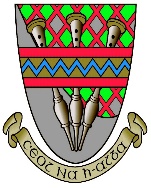     Pipe Band and Drum Major Competition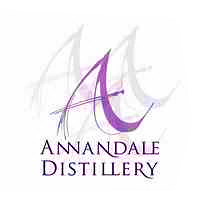 Incorporating theAnnandale DistilleryDrum Major Championship                                     and theAyrshire, Dumfries & Galloway Branch ChampionshipsPromoted By:Annan Riding of The Marches CommitteeWith the sponsorship assistance of Annandale DistilleryOrganised By:Ayrshire, Dumfries & Galloway BranchVenue.Annan Academy Playing FieldsSt John’s RoadDG12 6APSaturday 02nd July 2022Secretary Name: Address: Post Code: Email:						Tel No:Second Contact Email: Telephone Contact for day of contest: Entry Fees:All Band Grades £10.00Juvenile Drum Majors £0.00 Adult Drum Majors £5.00Total Entry Fee Enclosed. £ All Cheques Made Payable to:The RSPBA Ayrshire, Dumfries & Galloway Branch.All Band and Drum Major Entries to.Contest Secretary.Mrs Andrea Mcrobert23 Bruce StreetLochmabenDG11 1PBEmail: myrtle2001@btinternet.com Mob:07919 200 609         (Email preferred but if telephoning call after 7p.m. please)Closing Date. Saturday 04th JUNE 2022N.B. To assist the promoter, Drum Majors must enter by the closing date.Band:                                                                               Grade:                                          Band:                                                                               Grade:                                          Band:                                                                               Grade:                                          Band:                                                                               Grade:                                          Band:                                                                               Grade:                                          Band:                                                                               Grade:                                          Band:                                                                               Grade:                                          Band:                                                                               Grade:                                          Band:                                                                               Grade:                                          Band:                                                                               Grade:                                          Pipe Major:Pipe Major:Pipe Major:Pipe Major:Pipe Major:Pipe Major:Pipe Major:Pipe Major:Pipe Major:Pipe Major:Tartan:Tartan:Tartan:Tartan:Tartan:Tartan:Tartan:Tartan:Tartan:Tartan:Playing Up:Playing Up:Playing Up:Yes NoNo                       Grade:MARCHESMARCHESMARCHESMARCHESMARCHESMARCHESMARCHESMARCHESMARCHESMARCHESMARCH, STRATHSPEY & REELMARCH, STRATHSPEY & REELMARCH, STRATHSPEY & REELMARCH, STRATHSPEY & REELMARCH, STRATHSPEY & REELMARCH, STRATHSPEY & REELMARCH, STRATHSPEY & REELMARCH, STRATHSPEY & REELMARCH, STRATHSPEY & REELMARCH, STRATHSPEY & REELMEDLEYMEDLEYMEDLEYMEDLEYMEDLEYMEDLEYMEDLEYMEDLEYMEDLEYMEDLEYDRUM MAJORSDRUM MAJORSDRUM MAJORSDRUM MAJORSDRUM MAJORSDRUM MAJORSDRUM MAJORSDRUM MAJORSDRUM MAJORSDRUM MAJORSName:Name:Name:Name:Name:Name:Name:Name:Name:Name:Juvenile: Adult:Adult:Adult:Band:Band:Band:Band:Band:Band:Band:Band:Band:Band:Tartan:Tartan:Tartan:Tartan:Tartan:Tartan:Tartan:Tartan:Tartan:Tartan:Contact No:Contact No:Contact No:Contact No:Contact No:Contact No:Contact No:Contact No:Contact No:Contact No:Best Novice Juvenile BandBest Novice Juvenile BandDrum MajorsDrum MajorsDrum MajorsDrum MajorsDrum MajorsDrum MajorsMacLean Pipe Band Trophy + £100.00MacLean Pipe Band Trophy + £100.00JuvenileJuvenileJuvenileAdultAdultAdult1stJohn McQueen Cup + £20.00 Gift TokenJohn McQueen Cup + £20.00 Gift Token1stJohn McQueen Cup + £100.00John McQueen Cup + £100.00Grade 4 MarchGrade 4 March2ndAnnan RoM Trophy + £15.00 Gift TokenAnnan RoM Trophy + £15.00 Gift Token2ndAnnan RoM Trophy + £80.00Annan RoM Trophy + £80.001stMcCubbin Shield + £300.003rdTrophy + £10.00 Gift TokenTrophy + £10.00 Gift Token3rdTrophy + £60.00Trophy + £60.002ndGeorge Kennedy Cup + £180.004th Trophy + £10.00 Gift TokenTrophy + £10.00 Gift Token4th Trophy + £40.00Trophy + £40.003rdRiding of the Marches Trophy + £150.00Best Dressed – John McQueen CupBest Dressed – John McQueen CupBest Dressed – John McQueen CupBest Dressed – John McQueen CupBest Dressed – John McQueen CupBest Dressed – John McQueen Cup4th Don Barty Shield + £110.00Best Dressed Band – Annandale Rose BowlBest Dressed Band – Annandale Rose BowlAyrshire, Dumfries & Galloway Branch ChampionshipsAyrshire, Dumfries & Galloway Branch ChampionshipsAyrshire, Dumfries & Galloway Branch ChampionshipsAyrshire, Dumfries & Galloway Branch ChampionshipsAyrshire, Dumfries & Galloway Branch ChampionshipsAyrshire, Dumfries & Galloway Branch ChampionshipsBest Drum Corps – Bluebell Inn TrophyBest Drum Corps – Bluebell Inn TrophyJuvenile Drum MajorJuvenile Drum MajorJuvenile Drum MajorAdult Drum MajorAdult Drum MajorAdult Drum MajorBest Bass – McMorrine Memorial QuaichBest Bass – McMorrine Memorial QuaichTrophy + £10.00 Gift TokenTrophy + £10.00 Gift TokenTrophy + £10.00 Gift TokenTrophy + £40.00Trophy + £40.00Trophy + £40.00Marching & Discipline – Michelle McQuade TrophyMarching & Discipline – Michelle McQuade TrophyBandBandBandDrum CorpsDrum CorpsMarching & DisciplineGrade 4 March, Strathspey & ReelGrade 4 March, Strathspey & ReelNovice JuvenileNovice JuvenileTrophy + £65.00TrophyTrophyTrophy1stS.J. Thompson MBE Shield + £300.00Grade 4BGrade 4BTrophy + £65.00TrophyTrophyTrophy2nd£180.00Grade 4AGrade 4ATrophy + £65.00TrophyTrophyTrophy3rd£150.00Grade 3Grade 3Trophy + £65.00TrophyTrophyTrophy4th £110.00Grade 2Grade 2Trophy + £65.00TrophyTrophyTrophyGrade 3Grade 31stP/M Calum Beck Memorial Trophy + £500.002ndW.G. Thomson + £275.003rdAnnan Town Council Trophy + £225.004th N.E.I. Cochran Shield + £200.00Best Dressed Band – Coup de Watermael-BoisfortBest Dressed Band – Coup de Watermael-BoisfortBest Drum Corps – Hind & Irvine trophyBest Drum Corps – Hind & Irvine trophyBest Bass – Murdoch ShieldBest Bass – Murdoch ShieldMarching & Discipline – Mike & Val Philips TrophyMarching & Discipline – Mike & Val Philips TrophyGrade 2Grade 21stB.N.F.L. Cup + £750.002ndJ.G. Johnstone Rose Bowl + 300.003rdAnnan Ex-Service club Trophy + £230.004th Black Bottle Whisky Shield + £210.00Best Dressed Band –Best Dressed Band –Best Drum Corps –Best Drum Corps –Best Bass –Best Bass –Marching & Discipline –Marching & Discipline –